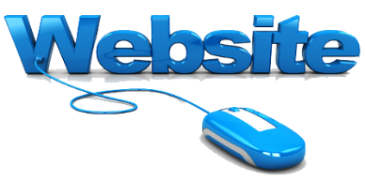 INFORMATION SHEETTO BE COMPLETED BY FAMILY MEMBER DURING ARRANGEMENT MEETINGThe provided information and selected photo will be made available for viewing with your family and friends  at www.calahanfuneralhome.com and FB@calahanfunerals.  You will automatically receive a text announcement to share service details with family and friends if you choose.______________________________________________________________  was born on _________________________                                          Name Of Deceased							    Date Of Birthin ___________________________________  to ________________________and_____________________________                 Place Of Birth (City & State)			       (Parents’ First And Last Names)He/She was the ______ of _____ children. He/She completed his/her education through ______________________.											       (Highest Grade Or College)He/She dedicated himself/herself to being a ____________________________________________________________. 								(Career and/or Hobbies)He/she departed this life on ______________________ in ________________________________. He/she is survived 				      (Date of Death)		                  (City & State)by _________________________________________________________________________________________________________________________________________________________________________________________________________________________________________________________________________________________________________________________________________________________________________________________________MILITARY SERVICE:  ______________________________________________________________________________Please email the photo selection of your loved one to weserveyou@calahanfuneralhome.com within 24 hoursI hereby grant permission to Calahan Funeral Home, Inc. to use the above information for publication to the obituary section of its Website and Facebook Page. ___________________________________________       _______________________Signature						         Date________________________________________________Print Name